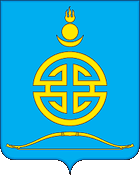 ДУМА ГОРОДСКОГО ОКРУГА «ПОСЕЛОК АГИНСКОЕ»РЕШЕНИЕот 31 марта 2022 года									     № 23п. АгинскоеО внесении изменения в решение Думы городского округа «Поселок Агинское» «Об установлении источников опубликования нормативных правовых актов и иной официальной информации городского округа«Поселок Агинское»В целях своевременного опубликования нормативных правовых актов органов местного самоуправления городского округа «Поселок Агинское» и иной официальной информации Дума городского округа «Поселок Агинское»РЕШИЛА:1. Внести в решение Думы городского округа «Поселок Агинское» от 16 мая 2019 года № 33 «Об установлении источников опубликования нормативных правовых актов и иной официальной информации городского округа «Поселок Агинское» следующее изменение:в пункте 3 части 1 слова «1 этаж» заменить словами «3 этаж».2. Настоящее решение вступает в силу на следующий день после дня его официального опубликования.Глава городского округа«Поселок Агинское»								А.С. Дашин